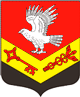 Муниципальное образование«ЗАНЕВСКОЕ   ГОРОДСКОЕ   ПОСЕЛЕНИЕ»Всеволожского муниципального района Ленинградской областиАДМИНИСТРАЦИЯПОСТАНОВЛЕНИЕ06.07.2018											   № 398д. ЗаневкаОб утверждении муниципальной программы «Развитие территорий,на которых осуществляются иные формы местного самоуправления на 2018-2020 годы»В целях реализации положений закона Ленинградской области от 14.12.2012 № 95-оз «О содействии развитию на части территорий муниципальных образований Ленинградской области иных форм местного самоуправления», закона Ленинградской области от 15.01.2018 № 3-оз «О содействии участию населения в осуществлении местного самоуправления в иных формах на территориях административных центров муниципальных образований Ленинградской области», уставом муниципального образования «Заневское городское поселение» Всеволожского муниципального района Ленинградской области, администрация муниципального образования «Заневское городское поселение» Всеволожского муниципального района Ленинградской областиПОСТАНОВЛЯЕТ:1. Утвердить муниципальную программу «Развитие территорий, на которых осуществляются иные формы местного самоуправления на 2018-2020 годы» в соответствии с приложением к настоящему постановлению.2. Постановление администрации МО «Заневское городское поселение» от 27.12.2017 № 889 «Об утверждении муниципальной программы «Развитие территорий, на которых осуществляются иные формы местного самоуправления на 2017-2020 годы» считать утратившим силу.3. Финансирование расходов, связанных с реализацией муниципальной программы «Развитие территорий, на которых осуществляются иные формы местного самоуправления на 2018-2020 годы» производится в пределах средств, предусмотренных на эти цели в бюджете МО «Заневское городское поселение» Всеволожского муниципального района Ленинградской области.4. Настоящее постановление подлежит опубликованию в средствах массовой информации.5. Настоящее постановление вступает в силу со дня его официального опубликования в средствах массовой информации.6. Контроль над исполнением настоящего постановления возложить на заместителя главы администрации по ЖКХ и градостроительству Гречица В.В. Глава администрации								   А.В. ГердийПриложениек постановлению администрацииМО «Заневское городское поселение»от  06.07.2018  №  398Муниципальная программа «Развитие территорий, на которых осуществляются иные формы местного самоуправления на 2018-2020 годы»2018ПАСПОРТмуниципальной программы «Развитие территорий, на которых осуществляются иные формы местного самоуправления на 2018-2020 годы»Содержание проблемы и обоснование необходимости ее решения программными методамиК числу основных проблем сельских территорий, на решение которых  направлена реализация Программы, относится  недостаточно высокий уровень  благоустройства населенных пунктов, расположенных на территории муниципального образования.С целью создания комфортных условий для отдыха и досуга жителей необходимо устройство дополнительных детских и спортивных площадок.Некоторые участки дорог без асфальтового покрытия находятся в неудовлетворительном состоянии. Необходима отсыпка данных участков щебеночно-песочной смесью.Для создания комфортных условий проживания во дворах и скверах устанавливаются скамейки и урны, проводится посадка деревьев, кустов и цветов. Цели и задачи ПрограммыОсновными целями Программы являются:Комплексное развитие и благоустройство территорий, на которых осуществляются иные формы местного самоуправления, создание благоприятных, комфортных и безопасных условий для проживания населения.Основными задачами Программы являются:создание благоприятных условий для проживания и отдыха жителей МО;установка малых архитектурных форм в местах массового отдыха жителей МО;комплексное благоустройство внутриквартальных и придомовых территорий;обустройство скверов и зон отдыха для жителей МО;реализация Закона Ленинградской области от 14.12.2012 г. № 95-оз «О содействии развитию на части территории муниципальных образований Ленинградской области иных форм местного самоуправления».реализация Закона Ленинградской области от 15 января 2018 года № 3-оз «О содействии участию населения в осуществлении местного самоуправления в иных формах на территориях административных центров муниципальных образований Ленинградской области»  Прогноз конечных результатовОжидаемыми результатами реализации Программы являются:повышение уровня благоустройства территории;обеспечение условия жителям для отдыха, досуга и занятия спортом;поддержка и расширение деятельности старост и общественных советов; обеспечение комфортного проживания путем установки малых архитектурных форм с учетом мнения жителей.4. Сроки и этапы реализации ПрограммыРеализация Программы рассчитана на 2018-2020 годы. Этапы реализации в соответствии с перечнем основных мероприятий Программы. 	5. Перечень основных мероприятий6. Обоснование мероприятий ПрограммыСистема мероприятий Программы разработана на основании:генерального плана МО «Заневское городское поселение»;протоколов собраний инициативных комиссий, жителей и старост территорий МО «Заневское городское поселение».7. Перечень целевых показателейВ соответствии с перечнем основных мероприятий муниципальной  Программы.8. Информация по ресурсному обеспечениюОбеспечение финансирования Программы осуществляется за счет средств:1. Бюджета МО «Заневское городское поселение»- 2 887 500 руб. в том числе по годам:2018 год – 912 500 руб.2019 год – 987 500 руб.2020 год –987 500 руб.2. Бюджета Ленинградской области на текущий на 2018 год:2018 год – 2 164 400 руб.9. Оценка эффективностиОценка эффективности Программы  осуществляется по количеству и объему выполненных мероприятий.Полное наименование муниципальной программыМуниципальная программа «Развитие территорий, на которых осуществляются иные формы местного самоуправления на 2018-2020 годы» (далее - Программа)Ответственный исполнитель муниципальной  программыСектор управления муниципальным имуществом и ЖКХСоисполнители муниципальной программыСектор организационной и социальной работыФинансово-экономический сектор.Цели муниципальной программы Комплексное развитие и благоустройство территорий, на которых осуществляются иные формы местного самоуправления, создание благоприятных, комфортных и безопасных условий для проживания населенияЗадачи муниципальной программы    создание благоприятных условий для проживания и отдыха жителей МО;    установка малых архитектурных форм в местах массового отдыха жителей МО;    комплексное благоустройство внутриквартальных территорий;    обустройство скверов и зон отдыха для жителей МО;    реализация Закона Ленинградской области от 14.12.2012 г. № 95-оз г. «О содействии развитию на части территории муниципальных образований Ленинградской области иных форм местного самоуправления»    реализация Закона Ленинградской области от 15 января 2018 года № 3-оз «О содействии участию населения в осуществлении местного самоуправления в иных формах на территориях административных центров муниципальных образований Ленинградской области» Целевые показатели муниципальной программыВ соответствии с перечнем основных мероприятий муниципальной  ПрограммыЭтапы и сроки реализации муниципальной  программы 2018-2020 годы. Объемы бюджетных ассигнований муниципальной программы Общий объем финансирования Программы составит 5 051 900 руб. в том числе по годам:2018 год –3076900руб.	2019 год – 987500 руб.2020 год – 987500руб.Источники финансирования Программы:бюджет МО «Заневское городское поселение» - 2 887 500  руб.;бюджет Ленинградской области – 2 164 400 руб.Ожидаемые результаты реализации муниципальной программы повышение уровня благоустройства территории;обеспечение условия жителям для отдыха, досуга и занятия спортом;поддержка и расширение деятельности старост и общественных советов; обеспечение комфортного проживания путем установки малых архитектурных форм с учетом мнения жителей.Основные мероприятияГод(квартал)Объем финансирования (руб.)Объем финансирования (руб.)Объем финансирования (руб.)ОтветственныйисполнительОсновные мероприятияГод(квартал)ВсегоРегиональ-ный бюджетМестный бюджет1. Приобретение, доставка и установка малых архитектурных форм д. Суоранда, д. Новосергиевка,д. Заневка д.48,50, д. Янино-2, д. Хирвости2018(3 квартал)315 200215 200100 000Сектор управления муниципальным имуществом и ЖКХ2.Приобретение, доставка и установка малых архитектурных форм20192020(3 квартал)75 000 75 000075 00075 000Сектор управления муниципальным имуществом и ЖКХ3. Устройство  покрытия детских и спортивных  площадок г.п. Янино-1 у жилых домов ул. Новая, д. 12, Военный городок, 69-702018 (3 квартал)1 464 0001 064 000400 000Сектор управления муниципальным имуществом и ЖКХ 4. Устройство  покрытия детских и спортивных  площадок г.п. Янино-120192020(3 квартал)400 000400 000400 000400 000Сектор управления муниципальным имуществом и ЖКХ5. Приобретение, доставка ЩПС для подсыпки грунтовых дорог в дер. Янино-2: от д. 34-53, д. 65 - 72 , ул. Новая д. 50 -54, ул. Объездная д. 10-49;дер.  Хирвости: ул. Полевая д. 34-39,ул. Бассейная, д. 22-32, ул. Полевая д. 17-19, ул. Зеленая д. 2-8;дер. Суоранда: ул. Нагорная д. 6-16,ул. Кольная д. 5-20, ул. Ржавского д. 25-37;дер. Новосергиевка: от д.1 до д. 13б,  дер.Заневка: ул. Заозерная 1-26, ул. Ладожская д. 42- 81.2018(3 квартал)1 297 700885 200412 500Сектор управления муниципальным имуществом и ЖКХ6. Приобретение, доставка ЩПС для подсыпки грунтовых дорог в дер. Янино-2, дер. Хирвости, Суоранда, Новосергиевка, Кудрово, Заневка  – 1200 куб.м20192020(3 квартал)512 500512 500512 500512 500Сектор управления муниципальным имуществом и ЖКХИтого:2018201920203 076 900987 500987 5002 164 40000912 500987 500987 500